АДМИНИСТРАЦИЯ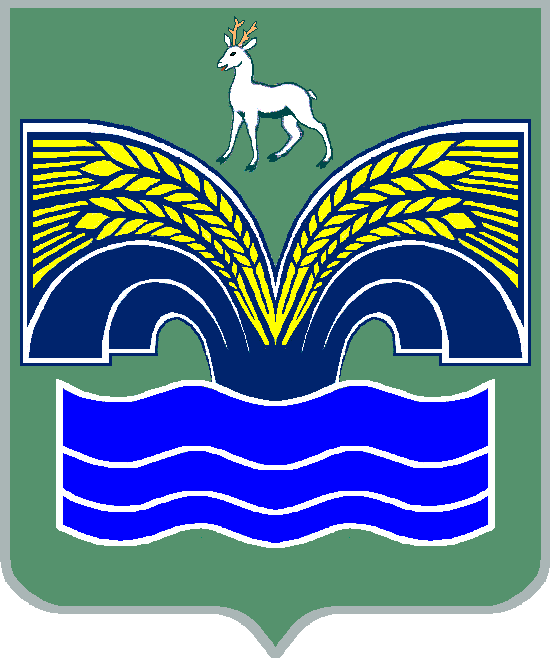 СЕЛЬСКОГО ПОСЕЛЕНИЯ ХОРОШЕНЬКОЕМУНИЦИПАЛЬНОГО РАЙОНА КРАСНОЯРСКИЙСАМАРСКОЙ ОБЛАСТИПОСТАНОВЛЕНИЕ                                                      от   29 августа  2018 г   № 52«Об утверждении отчета об исполнении бюджета сельского поселения Хорошенькое муниципального района Красноярский Самарской области за 1 полугодие 2018 года»            В соответствии с ч.5 ст. 264.2 Бюджетного кодекса Российской Федерации, ч.6 ст.52 Федерального закона от 06.10.2003 г. № 131-ФЗ 
«Об общих принципах организации местного самоуправления в Российской Федерации», п. 4 ст. 77 Устава сельского поселения Хорошенькое муниципального района Красноярский Самарской области  ПОСТАНОВЛЯЮ:1. Утвердить прилагаемый отчёт об исполнении бюджета сельского поселения Хорошенькое муниципального района Красноярский Самарской области за 1 полугодие 2018 года.2. Направить отчёт об исполнении бюджета сельского поселения Хорошенькое муниципального района Красноярский Самарской области  
за  1 полугодие 2018 года в Собрание представителей сельского поселения Хорошенькое  муниципального района Красноярский Самарской области  и Контрольно-счетную палату муниципального района Красноярский Самарской области.3. Опубликовать настоящее постановление в газете «Красноярский вестник».4. Настоящее  постановление  вступает  в силу со дня его официального опубликования.Глава администрации сельского поселения Хорошенькое муниципального района КрасноярскийСамарской области                                                              С.А. Паничкин                 УТВЕРЖДЕН                 Постановлением администрации                                                                                             сельского поселения Хорошенькое муниципального района Красноярский Самарской области.                    от 29 августа 2018 года  № 52Отчетоб исполнении бюджета сельского поселения Хорошенькое муниципального района Красноярский Самарской области за  1 полугодие 2018 года                                                                                                                                                                                                                            Таблица № 1Объем поступлений доходов по основным источникам сельского поселения  Хорошенькое   Таблица № 2Ведомственная структура расходов бюджета поселения на 2018 годТаблица № 3Распределение бюджетных ассигнований  по разделам, подразделам, целевым статьям, (муниципальным программам и непрограммным направлениям деятельности), группам и подгруппам видов расходов классификации расходов бюджета поселения на 2018 годТаблица № 4Источникивнутреннего финансирования дефицита бюджета поселения на 2018 годТаблица № 5Сведенияо численности муниципальных служащих и работников муниципальных бюджетных учреждений, о фактических затратах на их денежное содержание по сельскому поселению Хорошенькое муниципального района Красноярский Самарской области за1 полугодие 2018 года.Код бюджетной классификацииНаименование доходаПлан на год,(тыс. руб.)Исполнение за 1 полугодие 2018 года, (тыс. руб.)000 100 00000 00 0000 000Налоговые и неналоговые доходы12 947,79 112,0000 101 00000 00 0000 000Налоги на прибыль, доходы2 277,22 323,5000 101 02000 01 0000 110Налог на доходы физических лиц2 277,22 323,5000 103 00000 00 0000 000Налоги на товары (работы, услуги), реализованные на территории Российской Федерации1 937,0950,6000 103 02230 01 0000 110Доходы от уплаты акцизов на дизельное топливо, зачисляемые в консолидированные бюджеты субъектов Российской Федерации723,0412,0000 103 02240 01 0000 110Доходы от уплаты акцизов на моторные масла для дизельных и (или) карбюраторных (инжекторных) двигателей, зачисляемые в консолидированные бюджеты субъектов Российской Федерации5,03,1000 103 02250 01 0000 110Доходы от уплаты акцизов на автомобильный бензин, производимый на территории Российской Федерации, зачисляемые в консолидированные бюджеты субъектов Российской Федерации1 321,0621,1000 103 02260 01 0000 110Доходы от уплаты акцизов на прямогонный бензин, подлежащие распределению между бюджетами субъектов Российской Федерации и местными бюджетами с учетом установленных дифференцированных нормативов отчислений в местные бюджеты- 112,0- 85,6000 105 03010 01 1000 000Единый сельскохозяйственный налог613,5529,3000 105 03010 01 1000 110Единый сельскохозяйственный налог613,5529,3000 106 00000 00 0000 000Налоги на имущество8 105,05 189,4000 106 01000 00 0000 110Налог на имущество физических лиц300,092,7000 106 06000 00 0000 110Земельный налог7 805,05 096,7000 111 00000 00 0000 000Доходы от использования имущества, находящегося в государственной и муниципальной собственности15,0119,2000 111 05035 10 0000 120Доходы от сдачи в аренду имущества, находящегося в оперативном управлении органов управления поселений и созданных ими учреждений (за исключением имущества муниципальных автономных учреждений)15,0119,2000 200 00000 00 0000 000Безвозмездные поступления2 212,31 199,6000 202 00000 00 0000 000Безвозмездные поступления от других бюджетов бюджетной системы Российской Федерации2 212,31 199,6000 202 10000 00 0000 151Дотации бюджетам бюджетной системы  Российской Федерации1 373,4695,6000 202 15001 10 0000 151Дотации бюджетам сельских поселений на выравнивание бюджетной обеспеченности55,627,8000 202 15002 10 0000 151Дотации бюджетам сельских поселений на поддержку мер по обеспечению сбалансированности бюджетов1317,8667,8000 202 20000 00 0000 151Субсидии бюджетам бюджетной системы Российской Федерации (межбюджетные субсидии)631,0296,1000 202 29999 10 0000 151Прочие субсидии бюджетам сельских поселений631,0296,1000 202 30000 00 0000 151Субвенции бюджетам бюджетной системы Российской Федерации207,9207,9000 202 35118 10 0000 151Субвенции бюджетам сельских поселений на осуществление первичного воинского учета на территориях, где отсутствуют военные комиссариаты207,9207,9850 000 00000 00 0000 000Всего доходов:15 160,010 311,6КодНаименование главного распорядителя средств бюджета поселенияРазделПодразделЦелевая статья расходовВид расходовПлан на год,(тыс. руб.)Исполнение за 1 полугодие 2018 года, (тыс. руб.)369Администрация сельского поселения Хорошенькое муниципального района Красноярский Самарской области369Общегосударственные вопросы01004 200,01 693,9369Функционирование высшего должностного лица субъекта Российской Федерации и муниципального образования0102800,0383,2369Непрограммные направления расходов бюджета поселения 01029800000000800,0383,2369Расходы на выплаты персоналу государственных (муниципальных) органов01029800000000120800,0383,2369Функционирование Правительства Российской Федерации, высших исполнительных органов государственной власти субъектов Российской Федерации, местных администраций01043 173,41 184,1369Непрограммные направления расходов бюджета поселения 010498000000003 173,41 184,1369Расходы на выплаты персоналу государственных (муниципальных) органов010498000000001202 250,0891,2369Иные закупки товаров, работ и услуг для государственных (муниципальных) нужд01049800000000240836,3264,2369Иные межбюджетные трансферты0104980000000054057,128,6369Уплата налогов, сборов и иных платежей0104980000000085030,00,1369Обеспечение деятельности финансовых, налоговых и таможенных органов и органов финансового (финансово-бюджетного) надзора010660,527,7369Непрограммные направления расходов бюджета поселения 0106980000000060,527,7369Иные межбюджетные трансферты0106980000000054060,527,7369Резервные фонды01115,00,0369Непрограммные направления расходов бюджета поселения 011198000000005,00,0369Резервные средства011198000000008705,00,0369Другие общегосударственные вопросы0113161,198,9369Непрограммные направления расходов бюджета поселения 01139800000000161,198,9369Иные межбюджетные трансферты01139800000000540161,198,9369Мобилизационная и вневойсковая подготовка0203207,982,7369Непрограммные направления расходов бюджета поселения 02039800000000207,982,7369Расходы на выплаты персоналу государственных (муниципальных) органов02039800000000120196,082,7369Иные закупки товаров, работ и услуг для государственных (муниципальных) нужд0203980000000024011,90,0369Национальная безопасность и правоохранительная деятельность0300400,0265,7369Обеспечение пожарной безопасности0310400,0265,7369Непрограммные направления расходов бюджета поселения03109800000000400,0265,7369Иные закупки товаров, работ и услуг для обеспечения  государственных (муниципальных) нужд03109800000000810400,0265,7369Национальная экономика04002 630,01 186,2369Сельское хозяйство и рыболовство0405416,00,0369Непрограммные направления расходов бюджета поселения 04059800000000416,00,0369Субсидии юридическим лицам (кроме некоммерческих организаций), индивидуальным предпринимателям, физическим лицам04059800000000810416,00,0369Дорожное хозяйство (дорожные фонды)04092 214,01 186,2369Непрограммные направления расходов бюджета поселения 040998000000002 214,01 186,2369Иные закупки товаров, работ и услуг для государственных (муниципальных) нужд040998000000002402 214,01 186,2369Жилищно-коммунальное хозяйство05003 405,62 161,1369Благоустройство05033 405,62 161,1369Непрограммные направления расходов бюджета поселения 050398000000003 405,62 161,1369Иные закупки товаров, работ и услуг для государственных (муниципальных) нужд050398000000002403 405,62 161,1369Образование0700250,069,3369Молодежная политика 0707250,069,3369Непрограммные направления расходов бюджета поселения 07079800000000250,069,3369Иные закупки товаров, работ и услуг для государственных (муниципальных) нужд07079800000000240250,069,3369Культура, кинематография 08004 880,82 480,8369Культура08014 880,82 480,8369Непрограммные направления расходов бюджета поселения 080198000000004 880,82 480,8369Иные межбюджетные трансферты080198000000005404 880,82 480,8369Социальная политика1000400,0191,7369Пенсионное обеспечение1001270,0127,7369Непрограммные направления расходов бюджета поселения10019800000000270,0127,7369Публичные нормативные социальные выплаты гражданам10019800000000310270,0127,7369Охрана семьи и детства1004130,064,0369Непрограммные направления расходов бюджета поселения10049800000000130,064,0369Иные закупки товаров, работ и услуг для обеспечения  государственных (муниципальных) нужд10049800000000240130,064,0369Физическая культура и спорт110050,00,00369Массовый спорт110250,00,00369Непрограммные направления расходов бюджета поселения 1102980000000050,00,00369Иные закупки товаров, работ и услуг для государственных (муниципальных) нужд1102980000000024050,00,00369Средства массовой информации120035,717,9369Периодическая печать и издательства120235,717,9369Непрограммные направления расходов бюджета поселения 1202980000000035,717,9369Иные межбюджетные трансферты1202980000000054035,717,9369Итого:16 460,08 149,3Наименование раздела, подраздела, целевой статьи, вида расходов классификации расходов бюджета поселенияРазделПодразделЦелевая статья расходовВид расходовПлан на год,(тыс. руб.)Исполнение за 1 полугодие 2018 года, (тыс. руб.)Общегосударственные вопросы01004 200,01 693,9Функционирование высшего должностного лица субъекта Российской Федерации и муниципального образования0102800,0383,2Непрограммные направления расходов бюджета поселения 01029800000000800,0383,2Расходы на выплаты персоналу государственных (муниципальных) органов01029800000000120800,0383,2Функционирование Правительства Российской Федерации, высших исполнительных органов государственной власти субъектов Российской Федерации, местных администраций01043 173,41 184,1Непрограммные направления расходов бюджета поселения 010498000000003 173,41 184,1Расходы на выплаты персоналу государственных (муниципальных) органов010498000000001202 250,0891,2Иные закупки товаров, работ и услуг для государственных (муниципальных) нужд01049800000000240836,3264,2Иные межбюджетные трансферты0104980000000054057,128,6Уплата налогов, сборов и иных платежей0104980000000085030,00,1Обеспечение деятельности финансовых, налоговых и таможенных органов и органов финансового (финансово-бюджетного) надзора010660,527,7Непрограммные направления расходов бюджета поселения 0106980000000060,527,7Иные межбюджетные трансферты0106980000000054060,527,7Резервные фонды01115,00,0Непрограммные направления расходов бюджета поселения 011198000000005,00,0Резервные средства011198000000008705,00,0Другие общегосударственные вопросы0113161,198,9Непрограммные направления расходов бюджета поселения 01139800000000161,198,9Иные межбюджетные трансферты01139800000000540161,198,9Мобилизационная и вневойсковая подготовка0203207,982,7Непрограммные направления расходов бюджета поселения 02039800000000207,982,7Расходы на выплаты персоналу государственных (муниципальных) органов02039800000000120196,082,7Иные закупки товаров, работ и услуг для государственных (муниципальных) нужд0203980000000024011,90,0Национальная безопасность и правоохранительная деятельность0300400,0265,7Обеспечение пожарной безопасности0310400,0265,7Непрограммные направления расходов бюджета поселения03109800000000400,0265,7Иные закупки товаров, работ и услуг для обеспечения  государственных (муниципальных) нужд03109800000000810400,0265,7Национальная экономика04002 630,01 186,2Сельское хозяйство и рыболовство0405416,00,0Непрограммные направления расходов бюджета поселения 04059800000000416,00,0Субсидии юридическим лицам (кроме некоммерческих организаций), индивидуальным предпринимателям, физическим лицам04059800000000810416,00,0Дорожное хозяйство (дорожные фонды)04092 214,01 186,2Непрограммные направления расходов бюджета поселения 040998000000002 214,01 186,2Иные закупки товаров, работ и услуг для государственных (муниципальных) нужд040998000000002402 214,01 186,2Жилищно-коммунальное хозяйство05003 405,62 161,1Благоустройство05033 405,62 161,1Непрограммные направления расходов бюджета поселения 050398000000003 405,62 161,1Иные закупки товаров, работ и услуг для государственных (муниципальных) нужд050398000000002403 405,62 161,1Образование0700250,069,3Молодежная политика 0707250,069,3Непрограммные направления расходов бюджета поселения 07079800000000250,069,3Иные закупки товаров, работ и услуг для государственных (муниципальных) нужд07079800000000240250,069,3Культура, кинематография 08004 880,82 480,8Культура08014 880,82 480,8Непрограммные направления расходов бюджета поселения 080198000000004 880,82 480,8Иные межбюджетные трансферты080198000000005404 880,82 480,8Социальная политика1000400,0191,7Пенсионное обеспечение1001270,0127,7Непрограммные направления расходов бюджета поселения10019800000000270,0127,7Публичные нормативные социальные выплаты гражданам10019800000000310270,0127,7Охрана семьи и детства1004130,064,0Непрограммные направления расходов бюджета поселения10049800000000130,064,0Иные закупки товаров, работ и услуг для обеспечения  государственных (муниципальных) нужд10049800000000240130,064,0Физическая культура и спорт110050,00,00Массовый спорт110250,00,00Непрограммные направления расходов бюджета поселения 1102980000000050,00,00Иные закупки товаров, работ и услуг для государственных (муниципальных) нужд1102980000000024050,00,00Средства массовой информации120035,717,9Периодическая печать и издательства120235,717,9Непрограммные направления расходов бюджета поселения 1202980000000035,717,9Иные межбюджетные трансферты1202980000000054035,717,9Итого:16 460,08 149,3Код администратораКод источника финансированияНаименование кода группы, подгруппы, статьи, вида источника финансирования дефицита бюджета, кода классификации операций сектора  муниципального управления, относящихся к источникам финансирования дефицита местного бюджетаПлан на год,(тыс. руб.)Исполнение за 1 полугодие2018 года, (тыс. руб.)36901000000000000000Источники внутреннего финансирования дефицита бюджета1 300,0- 2 162,336901050000000000000Изменение остатков средств на счетах по учету средств бюджета1 300,0- 2 162,336901050000000000500Увеличение остатков средств бюджета- 15 160,0- 10 311,636901050200000000500Увеличение прочих остатков средств бюджета- 15 160,0- 10 311,636901050201000000510Увеличение прочих остатков денежных средств бюджета- 15 160,0- 10 311,636901050201100000510Увеличение прочих остатков денежных средств бюджетов поселений- 15 160,0- 10 311,636901050000000000600Уменьшение остатков средств бюджета16 460,08 149,336901050200000000600Уменьшение прочих остатков средств бюджета16 460,08 149,336901050201000000610Уменьшение прочих остатков денежных средств бюджетов16 460,08 149,336901050201100000610Уменьшение прочих остатков денежных средств  бюджетов поселений16 460,08 149,3№ п/пНаименованиеЧисленность на 01.07.2018г(чел)Денежное содержание за 1 полугодие 2018г(тыс. руб.)1.Муниципальные служащие органов местного самоуправления4627,7ИТОГО:4627,7